Doo”Parking Servis Budva „Budva Redni broj iz Plana javnih nabavki 37                                                  OBRAZAC 1Broj:    1159Datum 12.11.2018.godineNa osnovu člana 30  Zakona o javnim nabavkama („Službeni list CG“, br. 42/11, 57/14, 28/15 i 42/17 ) i Pravilnika za postupanje Doo”Parking servis Budva “Budva o sprovođenje nabavki male vrijednosti ,Doo”Parking Servis Budva”Budva dostavlja ZAHTJEV ZA DOSTAVLJANJE PONUDAZA NABAVKE MALE VRIJEDNOSTII Podaci o naručiocu II  Predmet nabavke: uslugeIII Opis predmeta nabavke: Izbor najpovoljnijeg ponuđača izradu projekta IV Procijenjena vrijednost nabavke:Procijenjena vrijednost nabavke sa uračunatim PDV-om 2.500 €;V Uslovi za učešće u postupku javne nabavkeU postupku javne nabavke može da učestvuje samo ponuđač koji:1) je upisan u registar kod organa nadležnog za registraciju privrednih subjekata;2) je uredno izvršio sve obaveze po osnovu poreza i doprinosa u skladu sa zakonom, odnosno propisima države u kojoj ima sjedište;3) dokaže da on odnosno njegov zakonski zastupnik nije pravosnažno osuđivan za neko od krivičnih djela organizovanog kriminala sa elementima korupcije, pranja novca i prevare;Dokazivanje ispunjenosti obaveznih uslovaIspunjenost uslova dokazuje se dostavljanjem :Izjave o ispunjenosti uaslova datom pod punom moralnom materijalnom i krivičnom odgovornošćuTEHNIČKE KARAKTERISTIKE ILI SPECIFIKACIJE PREDMETA JAVNE NABAVKE, ODNOSNO PREDMJER RADOVAPROJEKTNI ZADATAKZa izradu projekta postavljanja zaštitnih stubića radi kontrlole pristupa vozila ka Starom GraduKontrola sistema kretanja vozila ka Starom Gradu podrazumijeva postavljanje potapajućih stubića automatskih i poluautomatskih, stubića sa semaforima i video kamarama, čitača kartica, induktivnih petlji i druge opreme od značaja za besprekorno funkcionisanje ovog sistema.Shodno tome, projektant je u obavezi da izradi sledeću tehničku dokumentaciju:Geodetski snimak terena sa potrebnim obuhvatom, svim bitnim elementima od značaja za izradu projekta. Snimiti sve šahtove, slivnike, stubove javne rasvjete i dr od značaja za pozicioniranje zaštitnih stubića.Projekat slabe struje sa svom potrebnom opremom, dispozicijom iste, komunikacijskim vezama, i drugim značajnim elementima, predmjerom i predračunom radova. Prikazati scenarije rada potapajućih stubića. Potrebno je prikazati tehničke uslove za izvođenje radova i specifikacije kompletne opreme koja se ugrađuje sa zahtjevanim normama kvaliteta i garantnim rokom, načinom i periodikom održavanja.Obuhvatiti i sve potrebne građevinske radove: zasjecanje asfalta, iskopi, priprema betonskih temelja idr.Projekat jake struje tj priključenje na elektro mrežu odnosno postojeću kontrolnu kućicu parking servisa a sve prema zahtjevu investitora.U prilogu projektnog zadatka prikazana je skica idejnog rješenja (predlog) postavljanja stubića i odgovarajuće opreme. Projektant može da predloži Investitoru drugačiju dispoziciju opreme i vrstu opreme uvažavajući ideju kroz zahtjev Investitora i vodeći računa o racionalnim i rješenjima koja se uklapaju u ambijent.INVESTITOR“PARKING SERVIS” DOO BUDVAIzvršni direktorJovica Gregović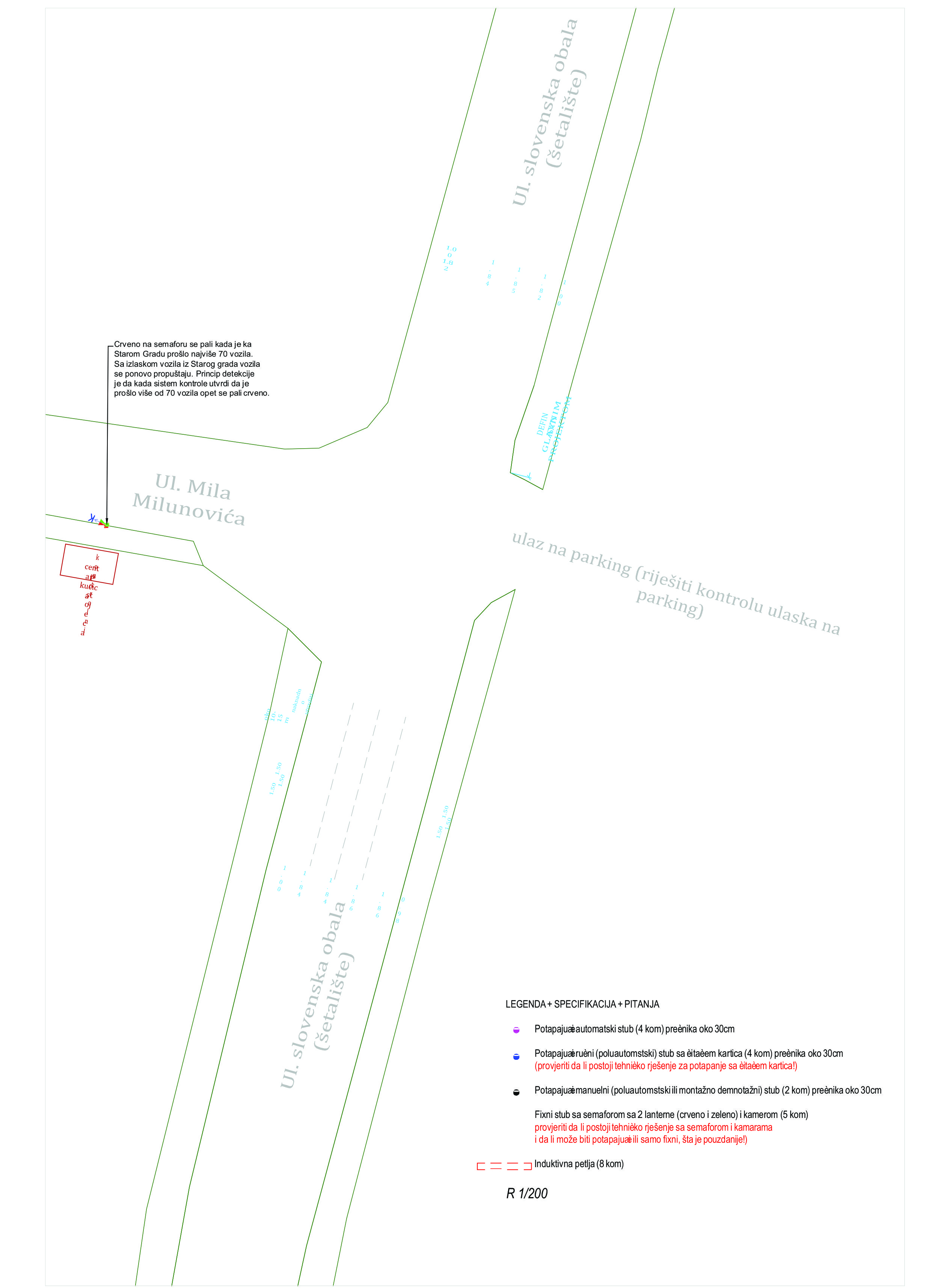 Da navedena roba u potpunosti zadovoljava uslove iz ponudeUkupna vrijednost robe iz ponude  podrazumijeva isporuku   na adresi naručioca u Budvi   Nabavke će se vršiti kao cjelina 	Način i dinamika izvršenja usluga :       dinamika - max 10(deset ) radna dana od dana dostavljanja zahtjeva.VII Način plaćanjaVirmanski nakon  ispostavljene fakture VIII Rok isporuke robe, izvođenja radova, odnosno pružanja usluge:Rok do završetka usluge projektne dokumentacije ne može biti duzi od   10 dana od donošenja odluke o izboru najpovoljnije ponude IX Kriterijum za izbor najpovoljnije ponude:najniža ponuđena cijena  						brojbodova	  100	Vrednovanje ponuda po kriterijumu najniže ponuđena cijena vršiće se na sljedeći način: najniža ponuđena cijena = maksimalan broj bodova (100 bodova)Ponuđaču koji ponudi najnižu cijenu dodjeljuje se maksimalan broj bodova  dok ostali ponuđači dobijaju proporcionalan broj bodova u odnosu na najnižu ponuđenu cijenu, odnosno prema formuli:             	najniža ponuđena cijena x maks.broj bodova
broj bodova =               ponuđena cijenaXI  Rok i način dostavljanja ponudaPonude se predaju  radnim danima od 09,00do 14,00  sati, zaključno sa danom 16.11.2018godine   do 9:30,00 sati.Ponude se mogu predati:neposrednom predajom na arhivi naručioca na adresi Mediteranska bb TQ III sprat.preporučenom pošiljkom sa povratnicom na adresi Mediteranska bb TQ III sprat..Javno otvaranje ponuda, kome mogu prisustvovati ovlašćeni predstavnici ponuđača sa priloženim punomoćjem potpisanim od strane ovlašćenog lica, održaće se dana 16.11..2018. godine u 10:00h sati, u prostorijama Doo Parking Servis Budva,  adresi Mediteranska bb TQ III sprat..Budva.Prilikom  otvaranja ponuda ne sačinjava se zapisnik o javnom otvaranju ponudaXII Rok za donošenje obavještenja o ishodu postupkaObavještenje o ishodu postupka naručilac će dostaviti ponuđačima koji su dostavili ponudeu roku od pet dana.XIII Druge informacijeSlužbenik za javne nabavke 	                                                       Ovlašćeno lice naručioca______________________	 M.P.                   ___________________________  (Memorandum ponuđača)_________BrojMjesto i datumU skladu sa Odredbama Zakona o javnim nabavkama Crne Gore („Sl.list CG“ br. 42/11, 57/14, 28/15 i 42/17) i člana 7 stav 6Pravilnika o sadržaju akta i obrascima za sprovođenje nabavke male vrijednosti („Službeni list CG“, br. 49/17), dajemo sljedeću;                                                              I Z J A V UPod punom moralnom, materijalnom i krivičnom odgovornošću izjavljujemo da uslove iz člana 65 Zakona o javnim nabavkama CG u potpunosti ispunjavamo.Ova izjava je sastavni dio dokumentacije predmeta javne nabavke tj. zahtjeva za dostavljanje ponuda.Potpis ovlašćenog licaDatum i mjesto potpisivanjaM PNASLOVNA STRANA PONUDE             (naziv ponuđača)	      	  podnosi               Doo“Parking Servis Budva“Budva	P O N U D Upo Zahtjevu broj 1159 od 12.11..2018 godine za   usluge projekta(opis predmeta nabavke) ZA Predmet nabavke u cjelostiPODACI O PONUDI I PONUĐAČU  Ponuda se podnosi kao: Samostalna ponuda Samostalna ponuda sa podizvođačem/podugovaračem  Zajednička ponuda Zajednička ponuda sa  podizvođačem/podugovaračemPodaci o podnosiocu samostalne ponude:Podaci o podugovaraču /podizvođaču u okviru samostalne ponudePodaci o podnosiocu zajedničke ponude Podaci o nosiocu zajedničke ponude:Podaci o članu zajedničke ponude:Podaci o podugovaraču /podizvođaču u okviru zajedničke ponudeFINANSIJSKI DIO PONUDEUslovi ponude:Ovlašćeno lice ponuđača  ___________________________(ime, prezime i funkcija)________________________(svojeručni potpis)						M.P.Naručilac: Doo”Parking Servis Budva”BudvaLice/a zadavanjeinformacija:Natalija KenteraAdresa:Mediteranska bb Poštanskibroj:85310Sjedište:BudvaPIB:02382784Telefon:033402492Faks:033402496E-mail adresa:Parkingbudva@t-com.meInternet stranica:www.parkingservisbudva.comR.B.Opis predmeta nabavke,odnosno dijela predmeta nabavkeBitne karakteristike predmeta nabavke u pogledu kvaliteta, performansi i/ili dimenzijaJedinica mjereKoličina1.Geodatski snimak terena 2.Projekat slabe struje 3. Projekat jake strujeAko je ponuđena cijena 0,00 EUR-a prilikom vrednovanja te cijene po kriterijumu ili podkriterijumu najniža ponuđena cijena uzima se da je ponuđena cijena 0,01 EUR.X upustvo ponuđačima za sačinjavanje  i podnošenje  ponudePonuđač radi učešća u postupku javne nabavke sačinjava i podnosi ponudu u skladu sa ovom tenderskom dokumentacijom.Ponuđač je dužan da ponudu  pripremi kao jedinstvenu cjelinu i da svaku prvu stranicu svakog lista i ukupan broj listova ponude označi rednim brojem ,osim garancije ponude ,kataloga fotografija ,publikacija i sl.Dokumenta koja sačinjava ponuđač, a koja čine sastavni dio ponude moraju biti svojeručno potpisana od strane ovlašćenog lica ponuđača ili lica koje on ovlasti.Ponuda mora biti povezana jednim  jemstvenikom , tako da se ne mogu naknadno ubacivati, odstranjivati ili zamjenjivati pojedinačni listovi, a da se pri tome ne ošteti list ponude, .Ponuda i uzorci zahtijevani tenderskom dokumentacijom dostavljaju se u odgovarajućem  zatvorenom omotu (koverat ,paket i sl) na način da se prilikom otvaranja ponude može sa sigurnošću  utvrditi da se prvi put otvara.Na omotu ponude navodi se: ponuda ,broj tenderske dokumentacije (zahtjeva za dostavljanje ponude),nazivi sjedište naručioca , naziv,sjedište,odnosno ime i adresa ponuđača i tekst:” Ne otvaraj prije javnog otvaranja ponuda”. ,Način određivanja predmeta i procijenjene vrijednosti javne nabavke – određen je Planom javnih nabavki , broj stavke u planu 37Naziv i sjedište ponuđačaPIBBroj računa i naziv banke ponuđačaAdresaTelefonFaxE-mailLice/a ovlašćeno/a za potpisivanje  finansijskog dijela ponude i dokumenata u ponudi(Ime, prezime i funkcija)Lice/a ovlašćeno/a za potpisivanje  finansijskog dijela ponude i dokumenata u ponudi(Potpis)Ime i prezime osobe za davanje informacijaNaziv podugovarača /podizvođačaPIBOvlašćeno liceAdresaTelefonFaxE-mailProcenat ukupne vrijednosti javne nabavke koji će izvršiti podugovaraču /podizvođačuOpis dijela predmeta javne nabavake koji će izvršiti podugovaraču /podizvođačuIme i prezime osobe za davanje informacijaNaziv podnosioca zajedničke ponudeAdresaOvlašćeno lice za potpisivanje finansijskog dijela ponude, nacrta ugovora o javnoj nabavci i nacrta okvirnog sporazuma(Ime i prezime)Ovlašćeno lice za potpisivanje finansijskog dijela ponude, nacrta ugovora o javnoj nabavci i nacrta okvirnog sporazuma(Potpis)Imena i stručne kvalifikacije lica koja će biti odgovorna za izvršenje ugovoraImena i stručne kvalifikacije lica koja će biti odgovorna za izvršenje ugovoraImena i stručne kvalifikacije lica koja će biti odgovorna za izvršenje ugovoraImena i stručne kvalifikacije lica koja će biti odgovorna za izvršenje ugovora....Naziv nosioca zajedničke ponudePIBBroj računa i naziv banke ponuđačaAdresaOvlašćeno lice za potpisivanje dokumenata koji se odnose na nosioca zajedničke ponude(Ime, prezime i funkcija)Ovlašćeno lice za potpisivanje dokumenata koji se odnose na nosioca zajedničke ponude(Potpis)TelefonFaxE-mailIme i prezime osobe za davanje informacijaNaziv člana zajedničke ponudePIBBroj računa i naziv banke ponuđačaAdresaOvlašćeno lice za potpisivanje dokumenata koja se odnose na člana zajedničke ponude(Ime, prezime i funkcija)Ovlašćeno lice za potpisivanje dokumenata koja se odnose na člana zajedničke ponude(Potpis)TelefonFaxE-mailIme i prezime osobe za davanje informacijaNaziv podugovarača /podizvođačaPIBOvlašćeno liceAdresaTelefonFaxE-mailProcenat ukupne vrijednosti javne nabavke koji će izvršiti podugovaraču /podizvođačuOpis dijela predmeta javne nabavake koji će izvršiti podugovaraču /podizvođačuIme i prezime osobe za davanje informacijar.b.opis predmetabitne karakteristike ponuđenog predmeta nabavkejedinica mjerekoličinajedinična cijena bez pdv-aukupan iznos bez pdv-apdvukupan iznos sapdv-omukupan iznos sapdv-omukupan iznos sapdv-omukupan iznos sapdv-omukupan iznos sapdv-omukupan iznos sapdv-omukupan iznos sapdv-omukupan iznos sapdv-omukupan iznos sapdv-omukupan iznos sapdv-omukupan iznos sapdv-omukupan iznos sapdv-omukupan iznos sapdv-om12345Ukupno bez PDV-aUkupno bez PDV-aUkupno bez PDV-aUkupno bez PDV-aUkupno bez PDV-aPDVPDVPDVPDVPDVUkupan iznos sa PDV-om:Ukupan iznos sa PDV-om:Ukupan iznos sa PDV-om:Ukupan iznos sa PDV-om:Ukupan iznos sa PDV-om:brojkamabrojkamabrojkamabrojkamabrojkamaslovimaslovimaslovimaslovimaslovimaRok izvršenja ugovora jeMjesto izvršenja ugovora jeNačin i dinamika isporuke/izvršenjaGarantni rokGarancije kvalitetaNačin sprovođenja kontrole kvalitetaRok plaćanjaNačin plaćanjaPeriod važenja ponude....